Jak pozyskać środki na rozwój
 i założenie firmy?Burmistrz Janowa Lubelskiegozapraszana spotkanie informacyjne dotyczące możliwości skorzystania z funduszy unijnych przez przedsiębiorców i osoby chcące rozpocząć działalność gospodarczą.Zaproszone instytucje proponują: preferencyjne finansowanie zwrotne na start i rozwój firmydotacje, m.in. na tworzenie produktów sieciowychfundusz szkoleniowyinne rodzaje pomocy, na przykład, w postaci poręczeń kredytowychSwoje propozycje przedstawią:Główny Punkt Informacyjny Funduszy Europejskich  w Lublinie, Departament Zarządzania Regionalnym Programem Operacyjnym, Urząd Marszałkowski Województwa Lubelskiego Lubelska Agencja Wspierania PrzedsiębiorczościKrajowy Punkt Kontaktowy ds. Instrumentów Finansowych Programów Unii Europejskiej Lubelska Fundacja Rozwoju Biłgorajska Agencja Rozwoju Regionalnego Polska Fundacja Ośrodków Wspomagania Rozwoju Gospodarczego "OIC Poland" Powiatowy Urząd PracyLokalna Grupa Działania LEŚNY KRĄGPo spotkaniu uczestnicy będą mieli możliwość indywidualnych rozmów i konsultacji 
z prelegentami. Prezentacje prelegentów potrwają ok. 2 h.Spotkanie odbędzie się 7 marca 2019 r. w Janowskim Ośrodku Kultury, ul. Jana Pawła II 3, sala Taras Plastyczny, II piętro, godz. 10.00.Nie wymagamy wcześniejszych zgłoszeń. Serdecznie zapraszamy !!!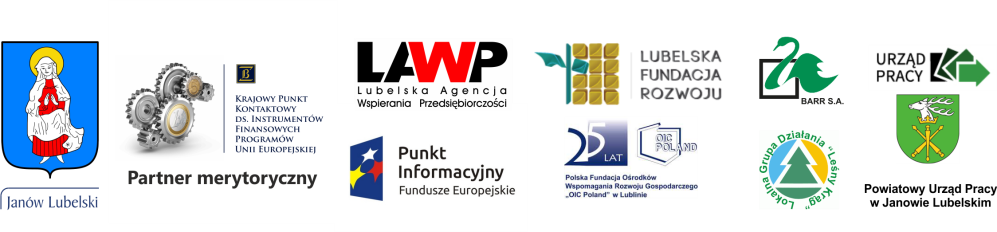 